MIGRApolis House of Resources Bonn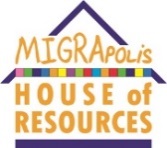 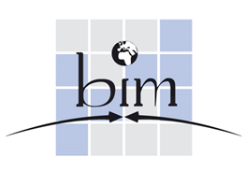 Bonner Institut für Migrationsforschungund Interkulturelles Lernen (BIM) e.V.Brüdergasse 16-18, 53111 BonnTel: 0228 - 338 339 41Mobil: 01520 - 864 38 04hor-bonn@bimev.de www.hor-bonn.deVerwendungsnachweis1. Allgemeine Angaben zum Projekt • Name des Projekts    (Projekttitel) • Antragstellende/r Projektträger/in    (Organisation, Verein, Gruppe, Initiative)• Verantwortliche/r Projektleiter/in     (Name, Vorname) • Adresse    (Straße, Postleitzahl, Ort) • KontaktTelefon:E-Mail: • Kooperationspartner/in des Projekts    (Hatten Sie Kooperationspartner/innen? Wenn ja, bitte Angabe mit Namen, Adresse und Kontakt)• Laufzeit des Projekts   (Von wann bis wann lief Ihr Projekt?)Beginn des Projekts:Ende des Projekts:• Zielgruppe/n des Projekts    (Für wen haben Sie das Projekt angeboten?) • Projektziele(Was waren die Ziele des Projekts?)2. Angaben zur Projektdurchführung• Beschreibung der Projektdurchführung(Was haben Sie im Projekt, wann, wo und wie gemacht?)__________________________________________________________________________________• Änderungen in der Projektdurchführung(Haben sich in der Projektdurchführung Änderungen gegenüber der Projektplanung ergeben? Wenn ja, erläutern Sie bitte welche und warum?)__________________________________________________________________________________• Anzahl der über das Projekt erreichten Personen und/oder Organisationen(Wie viele Personen und/oder Organisationen, Vereine und Initiativen haben an dem Projekt teilgenommen?)__________________________________________________________________________________• Welche Angebote des MIGRApolis House of Resources Bonn haben Sie im Projekt genutzt? (Bitte alle in Anspruch genommen „Ressourcen“, Angebote und Dienstleistungen ankreuzen)( ) Allgemeine Beratung( ) Juristische Beratung( ) Fortbildung, wenn ja welche: ( ) Finanzielle Förderung ( ) Räume im MIGRApolis-Haus der Vielfalt( ) Technik (Nutzung technischer Geräte des MIGRApolis House of Resources Bonn)( ) Fachbibliothek ( ) Vernetzung (Vermittlung von Kooperationspartner*innen für das Projekt)( ) Öffentlichkeitsarbeit (Unterstützung in der Öffentlichkeitsarbeit für das Projekt)( ) Sonstiges:   __________________________________________________________________________________• Zielerreichung (Welcher ihrer Ziele haben Sie mit dem Projekt erreicht?)(Welcher ihrer Projektziele wurden nicht erreicht? Warum?)• Bewertung (Was fanden Sie schön? Was hat Ihnen an dem Projekt besonders gefallen?)__________________________________________________________________________________• Probleme/Konflikte (Gab es in der Projektumsetzung Probleme und/oder Konflikte? Wenn ja, erläutern Sie bitte welche und wie Sie damit umgegangen sind bzw. wie Sie diese gelöst haben.)__________________________________________________________________________________• Lernerfahrung (Haben Sie durch das Projekt etwas gelernt? Wenn ja, was?)__________________________________________________________________________________• Unterstützung(Haben Ihnen die Ressourcen, Angebote und Dienstleistungen des MIGRApolis House of Resources Bonn in der Projektplanung und -durchführung geholfen? Wenn nicht, welche Form, Art und Weise der Unterstützung würden Sie sich wünschen?)3. Projektabrechnung Bitte tragen Sie auf der Grundlage ihres im Projektförderantrag eingereichten Kostenplans alle entstandenen und mit Belegen nachweisbaren Kosten ihres Projekts in die untenstehende Tabelle ein. Bitte nummerieren all Ihre Belege. Belege (Rechnungen, Quittungen oder Honorarverträge), die kleiner sind als eine DIN-A4 Seite, kleben Sie bitte einzeln auf. Benutzen Sie dafür bitte die Vorlage „Beleg zur Projekt-abrechnung“. Bitte kopieren Sie diese Vorlage so oft wie nötig. Bitte kleben Sie immer nur jeweils einen Beleg auf eine Seite. Bitte denken Sie daran jeden Beleg zu nummerieren. Die Nummer auf dem Beleg muss die selbe sein wie die in der Tabelle.Bitte nutzen Sie die untenstehende Tabelle. Sie können aber auch gerne eine eigene Tabelle erstellen, zum Beispiel in Excel.• Tabelle der Projektkosten und Belege4. Erklärung Ich versichere hiermit, dass alle Angaben im Verwendungsnachweis, einschließlich aller dazugehöriger Anlagen, nach bestem Wissen und Gewissen erfolgt sind;dass in der Projektabrechnung alle – bereits erhaltene als auch beantragte und in Aussicht stehende – Zuwendungen anderer Fördereinrichtungen angegeben sind; dass ich alle Änderungen gegenüber dem Projektförderantrag in der Planung und Durchführung des Projekts mitgeteilt habe.___________________________________________________ (Ort, Datum und Unterschrift der/des Projektleiterin/s)AnhangHaben Sie noch andere wichtige Dokumente? Zum Beispiel:Liste der Teilnehmer*innenHonorarverträgeEhrenamtsvereinbarungenVergleichsangeboteBitte geben Sie alle wichtigen Dokumente mit ihrem Verwendungsnachweis ab.MIGRApolis House of Resources Bonn ist ein Projekt des Bonner Instituts für Migrationsforschung und Interkulturelles Lernen (BIM) e.V.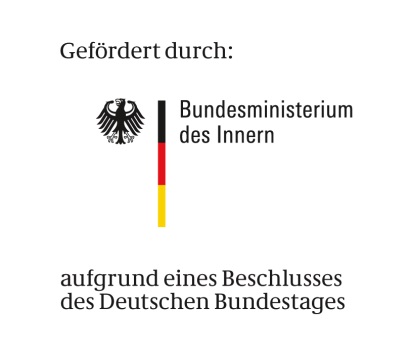 in Kooperation mit:			mit Unterstützung durch: 				 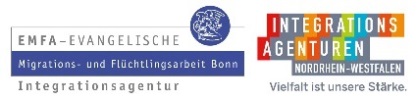 					die Stabsstelle Integration					der Bundesstadt Bonn		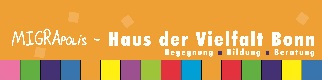 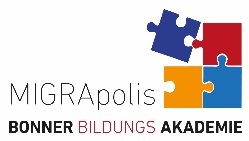 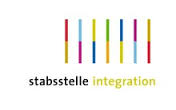 Beleg zur ProjektabrechnungBeleg-Nr.KostenpunktDatum des BelegsKosten1 €2€3€_______________Gesamtkosten:Gesamtkosten:Gesamtkosten:€• Bitte kleben Sie jeden Beleg, der kleiner ist als diese DIN-A4 Seite, auf jeweils einem Blatt auf. • Bitte kopieren Sie dafür diese Vorlage so oft wie nötig und kleben Sie jeweils nur einen Beleg auf eine Seite. • Belege in DIN-A4 können Sie einfach auf dem Beleg selbst mit einem Stift nummerieren. • Bitte denken Sie daran jeden Beleg zu nummerieren; die Nummer auf dem Beleg muss die selbe sein wie die in der Tabelle aller Projektkosten. 